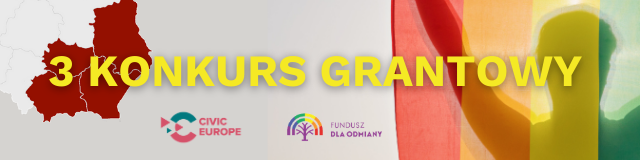 DOKUMENT POMOCNICZNY DO PRACY NAD FORMULARZEMUWAGA! Ten dokument ma charakter wyłącznie pomocniczy. Może służyć przygotowywaniu odpowiedzi przed wprowadzeniem go do elektronicznego formularza, który jest dostępny na stronie internetowej Funduszu dla Odmiany. Jedyną możliwością przekazania zgłoszenia jest wypełnienie elektronicznego formularza zgłoszeniowego. W razie wątpliwości zapraszamy do kontaktu pod adresem: g.stefaniak@dlaodmiany.org.pl, lub kontakt telefoniczny: 536 019 027, w dni robocze, w godzinach od 10:00 do 18:00.INFORMACJE WSTĘPNESkąd jesteś? (województwo).Zaznacz tylko 1 odpowiedź.[_] lubelskie[_] małopolskie[_] podkarpackie[_] świętokrzyskie[_] Inne:Skąd wiesz o tym konkursie Funduszu dla Odmiany?Zaznacz tylko 1 odpowiedź.[_] z mediów społecznościowych[_] z newslettera Funduszu[_] od znajomej osoby / organizacji / kolektywu[_] z informacji medialnych w mediach tradycyjnych[_] inne:Czy wiadomość o ogłoszeniu konkursu była dla Ciebie inspiracją do podjęciadziałań na rzecz osób LGBT+?Zaznacz tylko 1 odpowiedź.[_] tak[_] nie[_] inne:Zgłaszasz się samodzielnie, czy działasz w ramach organizacji / grupy /kolektywu?Zaznacz tylko 1 odpowiedź.[_] samodzielnie[_] w ramach organizacji / grupy / kolektywuTWOJA ORGANIZACJA / GRUPA / KOLEKTYWUWAGA! Ta sekcja pojawi się tylko, jeżeli w poprzednim pytaniu wybierasz odpowiedź „w ramach organizacji / grupy / kolektywu”.Jak się nazywa Twoja grupa / organizacja / kolektyw?Jaki jest status grupy, w ramach której działasz?Zaznacz tylko 1 odpowiedź.[_] Organizacja pozarządowa[_] Grupa nieformalna[_] Kolektyw[_] Inne:OPOWIEDZ NAM COŚ O SOBIEW jakiej miejscowości (miejscowościach) toczy się obecnie Twoje życie?Napisz parę zdań o sobie, na przykład kilka rzeczy, które warto o Tobie wiedzieć.Dlaczego temat osób LGBT+ jest dla Ciebie ważny? Co jest dla Ciebie ważne w tym temacie?MIN 1000 | … To pole w formularzu elektronicznym zawiera limit znaków. Minimalna liczba znaków ze spacjami: 1000POWIEDZ NAM COŚ O SWOJEJ SPOŁECZNOŚCIJaka jest Twoja społeczność? Co w niej słyszysz o osobach LGBT+? Jeżeli jesteś osobą LGBT+, czy masz potencjalnych sojuszników / sojuszniczki? A może to Ty jesteś sojusznikiem / sojuszniczką?MIN 1000 | … To pole w formularzu elektronicznym zawiera limit znaków. Minimalna liczba znaków ze spacjami: 1000Dlaczego myślisz o działaniu na rzecz osób LGBT+?MIN 1000 | … To pole w formularzu elektronicznym zawiera limit znaków. Minimalna liczba znaków ze spacjami: 1000Czy obawiasz się czegoś, gdy myślisz o działaniach na rzecz osób LGBT+ wswojej miejscowości (okolicy)?Jak chciałbyś / chciałabyś, by wyglądała sytuacja osób LGBT+ w Twojej miejscowości, okolicy, społeczności? Wyobraź sobie, jak będzie wyglądała Twoja społeczność, gdy zajdzie pozytywna zmiana na rzecz osób LGBT+. Jak ludzie w społeczności będą się do siebie odnosić? Co ludzie z zewnątrz będąmówić o tej społeczności ?MIN 1000 | … To pole w formularzu elektronicznym zawiera limit znaków. Minimalna liczba znaków ze spacjami: 1000Nad czym chciałabyś / chciałbyś pracować w ramach naszego cykluedukacyjno-rozwojowego? Czego chciałbyś / chciałabyś się nauczyć, dowiedzieć, jakie umiejętności rozwinąć?Nie wymagamy, żebyś miała / miał już na tym etapie jakiś pomysł na działanie, ale jeśli go masz podziel się nim z nami.DANE KONTAKTOWENie udostępniamy ich innym. Służą one jedynie nam do kontaktu z wami w kwestiach dotyczących waszego pomysłu oraz naszych działań informacyjnych. Relacja z wami jest dla nas ważna!Imię i nazwisko.Telefon kontaktowy.Adres e-mail do kontaktu.Klauzula informacyjna RODOPrzetwarzamy Twoje dane (imię i nazwisko, e-mail, telefon) bo to niezbędne do realizacji procedury konkursowej, tj. przyjęcia zgłoszenia i jego analizy. Podanie danych jest dobrowolne, ale niezbędne do wzięcia udział w konkursie i przejścia przez procedurę oceny zgłoszenia. Dane przetwarzamy na podstawie rozporządzenia Parlamentu Europejskiego i Rady (UE) 2016/679 z dnia 27 kwietnia 2016 r. (RODO). Administratorem danych jest Fundusz dla Odmiany, zarejestrowany przy ul. Belgijskiej 14/14 w Warszawie, e-mail: kontakt@dlaodmiany.org.pl. Więcej informacji - Polityka prywatności: bit.ly/FDOdaneosoboweChcę być z Wami w kontakcie! Wyrażam zgodę na przetwarzanie moich danych osobowych w celu otrzymywania informacji o działaniach Funduszu. Akceptuję Politykę prywatności: bit.ly/FDOdaneosobowe[_] Wyrażam zgodę.